Практическая работа по теме классного часа «День республики Казахстан»Работа в группах.Соберите пословицы, соедините линией.Отгадайте кроссворд. 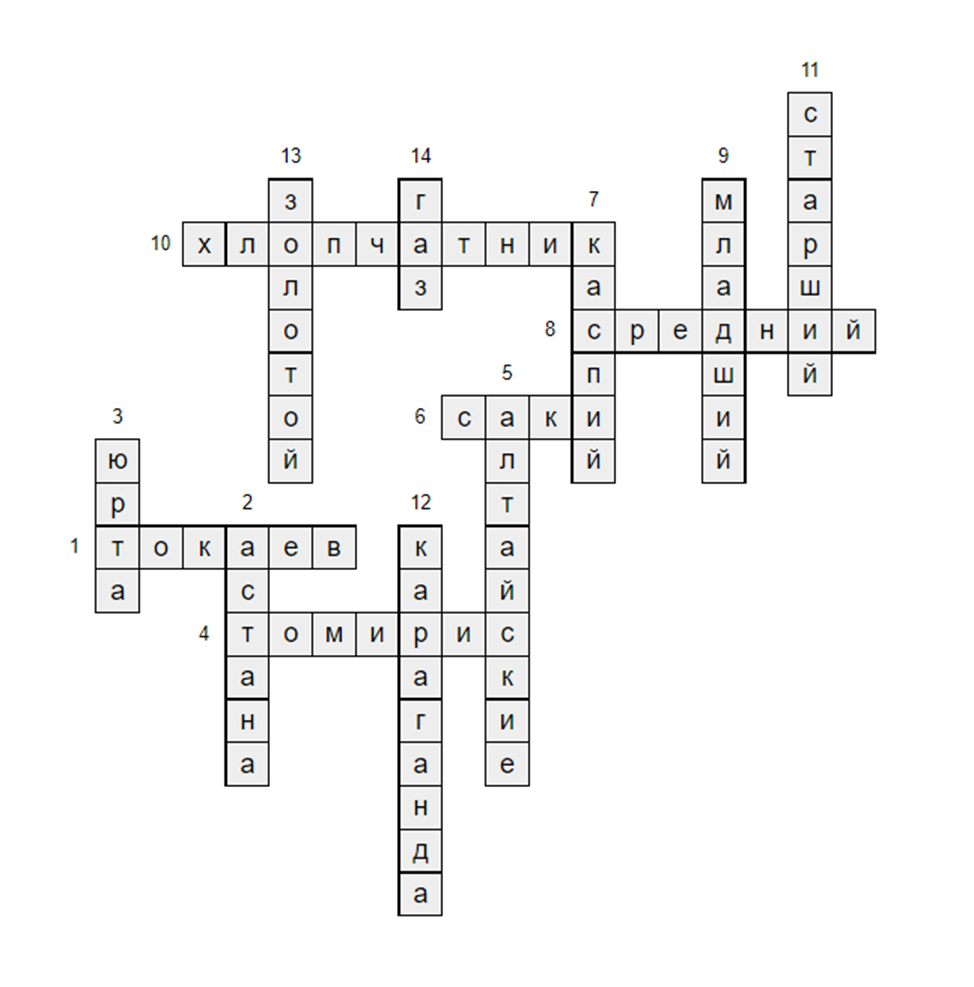 По горизонтали:По вертикали:3. Сочините загадку. (Предмет вытягивается одним из участников группы: яблоко, уголь, конь)1.Подумай о том предмете, о котором будешь составлять загадку.2.Сравни этот предмет с другим предметом, очень похожим на него.3.Назови основные признаки предмета, по которым можно его узнать.4.Подбери рифмующиеся слова.5.Составь загадку и проверь.Родина мать –мать, чужая – мачеха.Для Родины своейчем Родина наша.Родная сторона –умей за нее постоять.Нет ничего краше,Родине служить.Одна у человека родная мать,своя сторона.Честно жить –ни сил, ни жизни не жалей.Всякому милаРодина милей вдвойнеЧеловек без Родины,одна у него и Родина.На чужой сторонечто соловей без песни.1. Президент РК. 4. Казахская царица.6. Древние племена, населявшие территорию Казахстана8. Один из жузов.10. Влаго и солнцелюбивый кустарник, дающий плод – коробочку.2.Столица Казахстана.3. Древнее жилище казахов.5. Какие горы окружают Алматы.7.Большое озеро, которое называют морем.9. Один из жузов.11. Один из жузов.12. Город Казахстана, знаменитый добычей угля.13. Вождь саков, найденный в кургане на глубине 7 м.14. Горючее полезное ископаемое, добывают на Каспийском море.